           PROMO - Hotel Radisson Blu Waterfront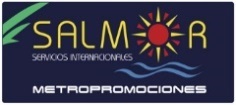 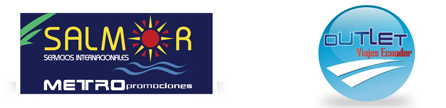 TARIFAS VALIDAS DESDE 01 MAYO HASTA 20 AGOSTO DE 2018INCLUYE:Traslado Aeropuerto - Hotel – Aeropuerto en auto con aire acondicionado.03 Noches de alojamiento en Hotel Radisson Blu Waterfront  (5* Lujo Superior).Desayuno buffet durante la estancia.Recepción por Nuestro representante de habla hispana en la llegada.Medio día de visita Dubai Clásico en regular con Guía de habla hispana (Cada Sábado, Lunes y Miércoles).NO INCLUYE:Dubai Toursim Fee ($6 Por habitación por Noche).Visado de Emiratos: por persona USD 80.Propinas.Cualquier otro servicio no mencionado.ITINERARIO:Sábado DUBAI Recepción en el aeropuerto y traslado al Hotel & alojamiento.Domingo día libre	Desayuno en el hotel. Mañana libre. Por la tarde visita OPCIONAL de Safari. Los Land Cruisers (6 personas por vehículo) los recogerán para un excitante trayecto por las fantásticas altas dunas. Podrá hacer unas fotos únicas de la puesta de Sol Árabe. Una vez que desaparezca el sol, detrás de las dunas de arena dorada, nos dirigiremos a nuestro Campo en el Desierto. El olor a la fresca Brocheta a la parrilla y el cordero, las hogueras, el olor a las tradicionales pipas de agua y los relajantes sonidos de la música Árabe, le invitara a una tarde inolvidable. Después de haber repuesto fuerzas tras la suntuosa cena, una bailarina, le mostrara el antiguo arte de la Danza del Vientre. El Skii por la arena y el pintarse con Henna, también se encuentran incluidos, al igual que el agua, refrescos, te y café. Regreso al hotel. Alojamiento.Lunes 	DUBAI CLASICO Desayuno y Este recorrido le llevará hasta las magníficas vistas de la ensenada de Dubái Creek, pasando por el área de patrimonio de Bastakiya y sus fascinantes casas antiguas con características torres de viento construidas por ricos mercaderes. A continuación le llevaremos a la fortaleza de Al Fahidi de 225 años de antigüedad. Es aquí donde el museo de Dubái conserva valiosos archivos acerca del pasado de la ciudad, así como crónicas de sus diferentes fases de desarrollo. Luego subirán abordo de un barco tradicional Abra para atravesar la ensenada y visitar el mercado de especias y el zoco del oro. Luego por la carretera de Jumeirah, vistas de la Mezquita de Jumeirah. Parada para fotos en el Burj al Arab  el único hotel  7 estrellas en el mundo. Pasaremos por el Burj Khalifa, el  edificio más alto del mundo, el World Trade Center  y el  Centro Internacional Financiero.Martes DUBAI Desayuno y a la hora convenida traslado al aeropuerto para tomar su vuelo de regreso.LAND TOURPRECIO POR PERSONA EN USDNotas importantes:Precios incluyen todos los impuestos (sujetos a cambio y disponibilidad)No aplica para feriados largos, congresos y eventos especialesServicios en regular, a compartir con otras personas.Precios sujetos a variación sin previo aviso hasta el momento de la reservaEl precio es válido para mínimo 02 pasajerosLa oferta es efectiva para el periodo 01/05 hasta 20/08 (excepto los eventos y ferias: Eid fitir 2018 (14/06/2018 -  21/06/2018) Eid Adha 2018 (22/08/2018 – 29/08/2018)).La oferta es paga uno y disfruta descuento 50 % para la segunda persona (Excepto el visado, propinas, dirham fee, suplementos de eventos, etc.)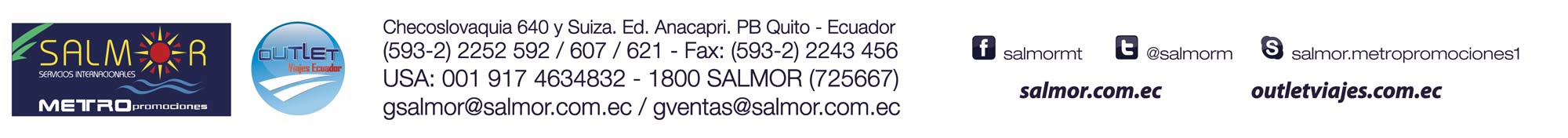 HOTEL RADISSON BLU WATERFRONT  DOBLE 2DO PAX (50% DCTO) EFECTIVO 407,87203,93TARJETA DE CREDITO432,34216,17